Family- poznajemy członków rodziny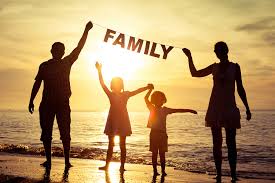 Powitanie: https://www.youtube.com/watch?v=tVlcKp3bWH8&feature=youtu.beĆwiczenie 1Dzisiaj poznamy nazwy poszczególnych członków rodziny.  Otwórz link: https://www.youtube.com/watch?v=d_WQEw13TCo i powtarzaj głośno nazwy członków rodziny. Ćwiczenie 2Odtwórz piosenkę: https://www.youtube.com/watch?v=1RMvYzY8gC8 . Postaraj się ją zaśpiewać.Ćwiczenie 3Baby shark: odtwórz naszą ulubioną piosenkę: https://www.youtube.com/results?sp=mAEB&search_query=baby+shark. Zaśpiewaj ją i zatańcz. Ćwiczenie 4Pokaż i nazwij członków rodziny znajdujących się na poniższym obrazku: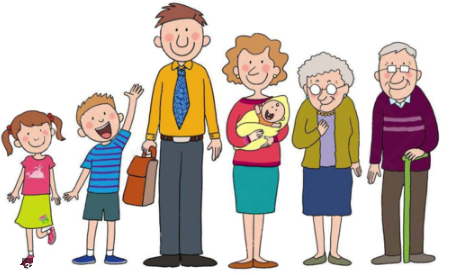 Ćwiczenie 5 Teraz wykonamy kartę pracy. Narysuj w ramce członków swojej rodziny najpiękniej jak potrafisz i nazwij ich. Miłej zabawy! 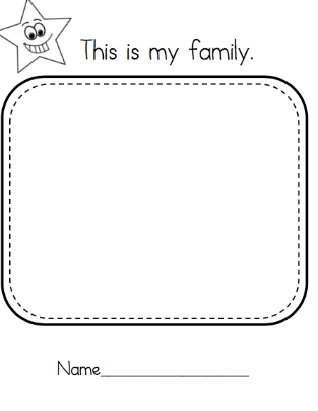 PrzygotowałaAleksandra Brzezińska